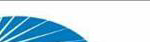 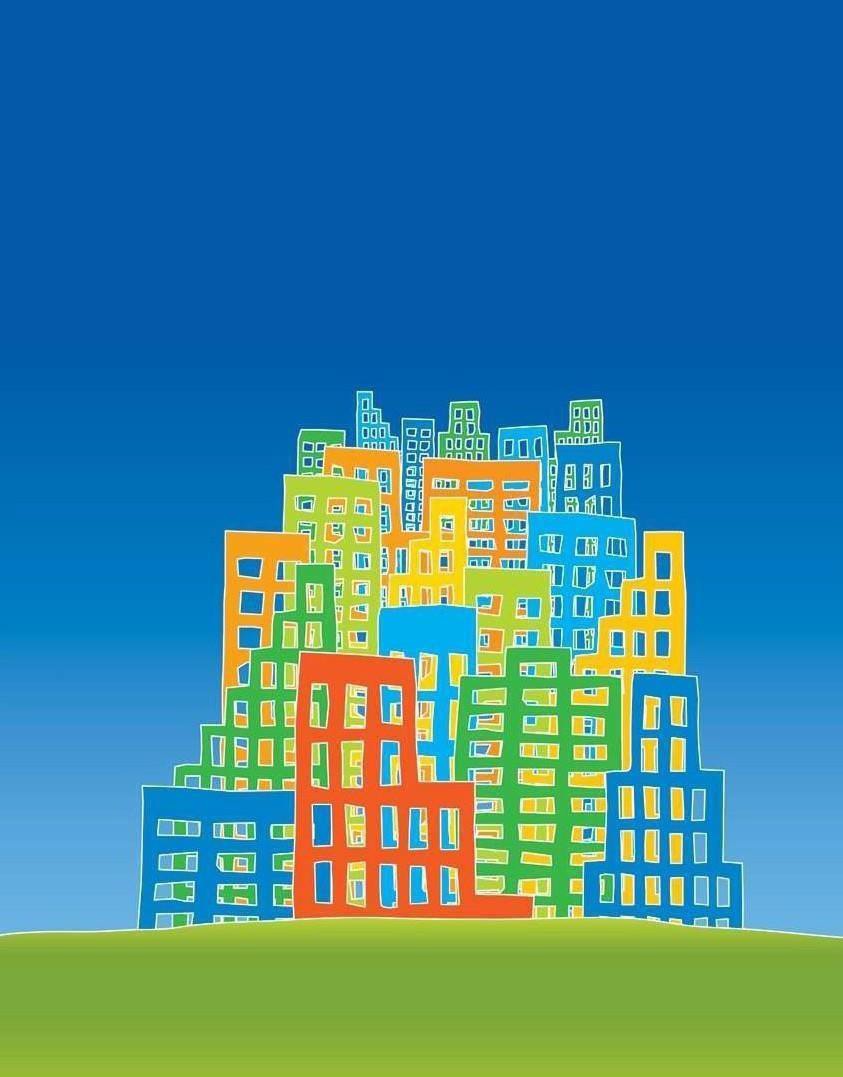 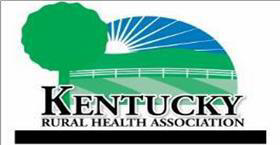 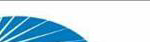 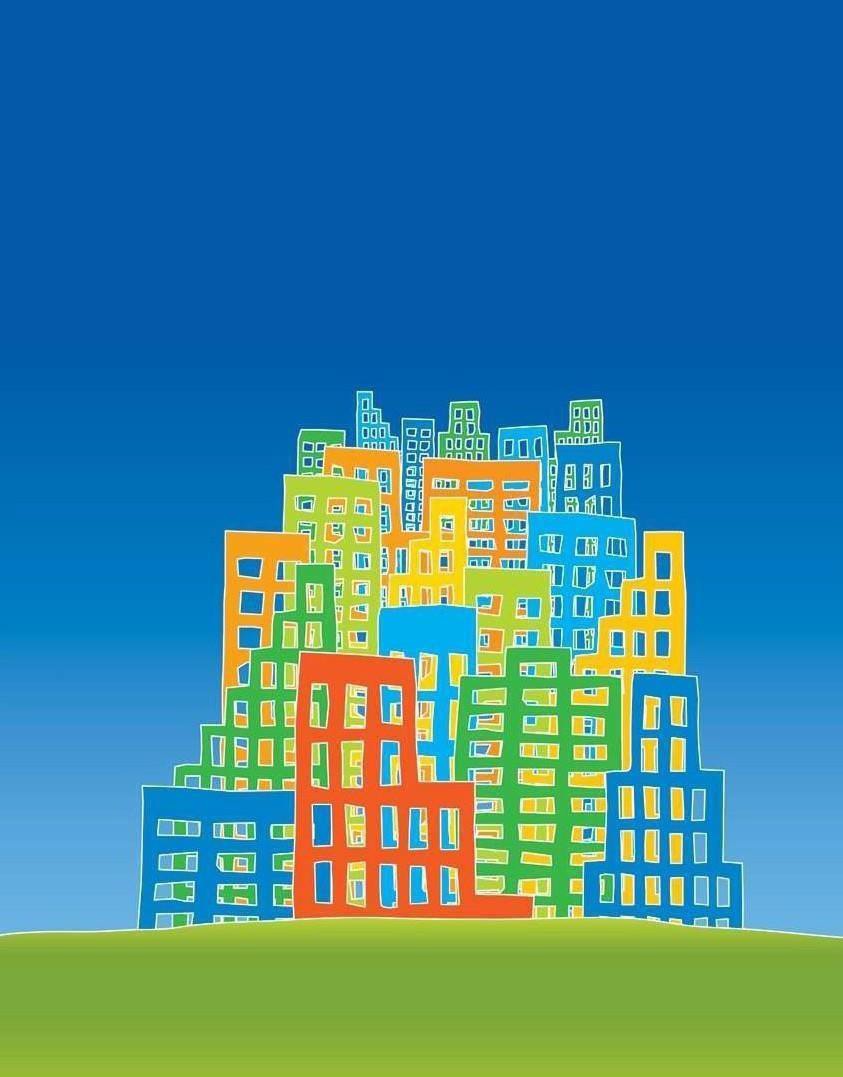 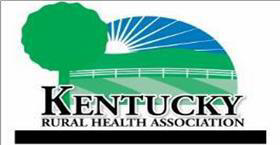 Kentucky’s 10th Viral Hepatitis Conference "How Far Have We Come, Where We Are and Where Do We Go from Here?"Conference AgendaLexington, KY July 27, 2023Kentucky’s 10th Viral Hepatitis ConferencePre-Conference Workshop Integrating HIV Screening and Testing Servicesin Rural Kentucky CommunitiesEmbassy Suites Lexington, KY July 27, 2023Kentucky’s 10th Viral Hepatitis ConferenceHow Far Have We Come, Where We Are and Where Do We Go from Here?A look back at our first 10 years, and some predictions for what the next 10 will bringEmbassy Suites Lexington, KY July 27, 2023TIMEPRESENTATIONFACULTY8:30 AM-9:00 AMRegistration – Exhibit Viewing9:00 AM-9:15 AMWelcome and Opening RemarksTina McCormick, BS and Kathy Sanders, MSN RN Kentucky Rural Health Association9:15 AM- 9:45 AMHIV in Kentucky- Where We are and Where Do We Go From Here Lisa Yarber-Cambron, MSN, RN AMB-BCNorton Healthcare9:45 AM-10:45 AMIntroduction to PREPBailey Benidir, PharmDHIV Research/ University of Louisville 10:45 AM-11:15 AMKentucky HIV Screening and Referral/Resources/ Q&ASarah Spencer, PharmDWalgreens HIV/ HCV Specialty Pharmacy11:15 AM- 11:55 AMSponsored LuncheonGilead SciencesKICK OFF-10th Kentucky Viral Hepatitis Conference TIMEPRESENTATIONFACULTY12:00 PM-12:15 PMWelcome and Opening RemarksTina McCormick, BS and Kathy Sanders, MSN RN Kentucky Rural Health Association12:15 PM-1:00 PMThe Nation’s Viral Hepatitis ActionHow Far Have We Come and Where Do we Go from HereNeil Gutpa, MD, MPHChief, Epidemiology & Surveillance Branch Division of Viral HepatitisCenter for Disease Control1:00 PM-1:45 PMA Look at Viral Hepatitis- Where Do We Go HereJohn Ward.MDDirector, Coalition for Global Hepatitis Elimination, Task Force for Global Health1:45 PM-2:00 PMBreak and Exhibit Hall Viewing2:00 PM- 2:45 PMA Look at Hepatitis D: Diagnosis and Treatment in Small Rural CommunitiesAshutosh Barve, MD University of Louisville2:45PM-3:10 PMA Look at Perinatal Hepatitis B in Kentucky: Where We Were and Where Do We Go from HereRoberta Butler MSN, RN Shannon Hall-Million DNP, RNKY Department for Public Health3:10 PM-3:45 PMA look at Hepatitis C Projects in KentuckyTelehealthKHAMPUniversity of Kentucky ED ProjectBennett Cecil, MD- Hepatitis -Treatment CentersMelanie McCarty, APRN FNP-C; KHAMP ScholarJames Daniel Moore, MD; Maribeth Wright, MBA and Morgan Stacey, DNP, RN University of Kentucky3:45 PM- 3:55 PMAfternoon Break and Exhibit Hall Viewing3:55PM-4:35 PMHow Far We Have Come andWhere Do We Go from Here: Pregnant Women with HCV and the Latest Treatment for Children with HCVClaudia Espinosa, MD, MSc- University of South Florida William Balistreri, MD- Cincinnati Children’s Hospital4:35 PM-5:25 PMWhere Do We Go from Here: A Look at Hepatitis C, Drug Use Trends and ImplicationsJon E. Zibbell, PhD- RTI International5:25 PM-5:30 PM6:00 PM- 8:00 PMQuestions, Answers & Closing Remarks10th Year Celebration Awards Ceremony and DinnerTina McCormick, BS and Kathy Sanders, MSN RN Kentucky Rural Health Association